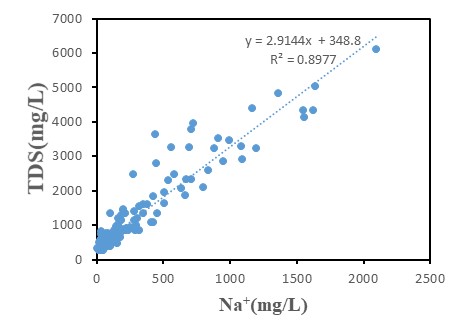 Figure 1 Na+-TDS relationship of shallow groundwaterTable 1 Different ion concentrations in five zones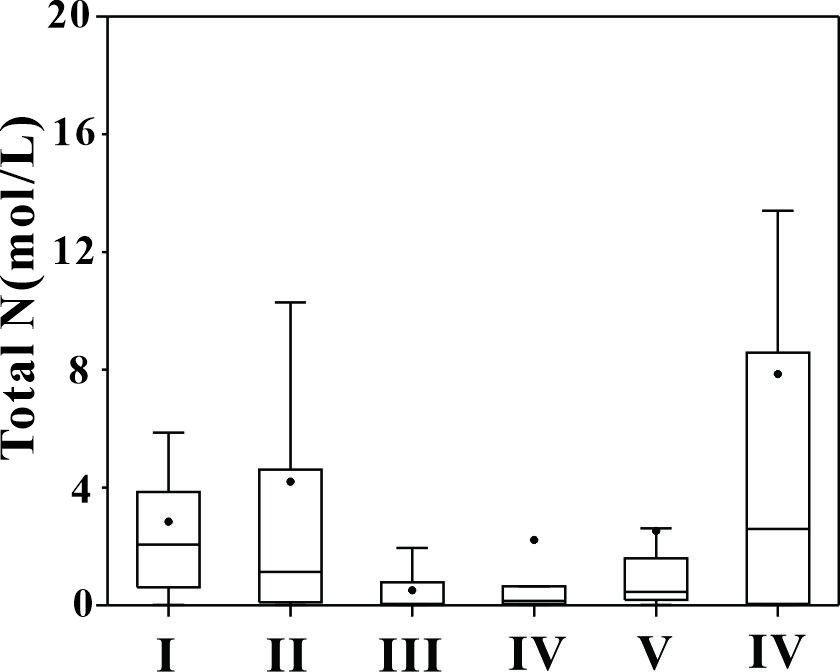 Figure 2 Total N in six different zonesZone I（n=34）Ca2+（mg/L）Na+（mg/L）Mg2+（mg/L）HCO3-（mg/L）SO42-（mg/L）pHTDS（mg/L）Fe（mg/L）Max15813756.84541658.688184.40Min45.09.9312.121512.17.282622.00×10-2Average77.449.826.030474.67.824800.480Median69.733.723.328256.17.75477 9.00×10-2Zone II（n=42）Ca2+（mg/L）Na+（mg/L）Mg2+（mg/L）HCO3-（mg/L）SO42-（mg/L）pHTDS（mg/L）Fe（mg/L）Max1511.64×1032681.23×1039638.885.03×1031.00Min11.321.32.7.202106.247.252712.00×10-2Average43.034971.55452277.771.33×1030.192Median40.716545.23821107.677638.00×10-2Zone III（n=15）Ca2+（mg/L）Na+（mg/L）Mg2+（mg/L）HCO3-（mg/L）SO42-（mg/L）pHTDS（mg/L）Fe（mg/L）Max72.911468.74001188.636513.60Min38.213.320.316831.37.332742.00×10-2Average57.040.831.728260.17.884010.516Median60.135.826.428455.07.753690.240Zone IV（n=19）Ca2+（mg/L）Na+（mg/L）Mg2+（mg/L）HCO3-（mg/L）SO42-（mg/L）pHTDS（mg/L）Fe（mg/L）Max1513001218332338.681.33×1032.80Min8.0145.914.41954.537.463262.00×10-2Average52.713753.449476.27.967080.684Median42.511745.543656.07.866890.500Zone V（n=39）Ca2+（mg/L）Na+（mg/L）Mg2+（mg/L）HCO3-（mg/L）SO42-（mg/L）pHTDS（mg/L）Fe（mg/L）Max1562.10×1032762.12×1037308.576.11×1036.40Min5.7029.67.853131.997.263422.00×10-2Average34.844373.08991297.721.52×1031.06Median28.221545.879137.07.659010.48Zone VI（n=21）Ca2+（mg/L）Na+（mg/L）Mg2+（mg/L）HCO3-（mg/L）SO42-（mg/L）pHTDS（mg/L）Fe（mg/L）Max2608384171.12×1031.55×1039.053.95×10312.0Min23.623.616.011712.37.312706.00×10-2Average88.92981204633907.811.61×1031.17Median64.320394.64303247.681.41×1030.200